Уплата транспортного налога в отношении угнанного транспортного средстваВ соответствии со ст. 357 Налогового кодекса РФ налогоплательщиками транспортного налога признаются лица, на которых в соответствии с законодательством РФ зарегистрированы транспортные средства, признаваемые объектом налогообложения. Объектом налогообложения признаются автомобили и другие транспортные средства, зарегистрированные в установленном порядке в соответствии с законодательством РФ.Согласно п. 7 ст. 358 Налогового кодекса РФ не являются объектом налогообложения транспортные средства, находящиеся в розыске, при условии подтверждения факта их угона (кражи) документом, выдаваемым уполномоченным органом. Таким образом, при представлении в налоговый орган справки, подтверждающей факт угона (кражи) транспортного средства, транспортное средство, находящееся в розыске, не рассматривается как объект налогообложения. Прокурор района                                                                                    Е.Н. ШелестА.С. Ромас, тел: 8 (34678) 20831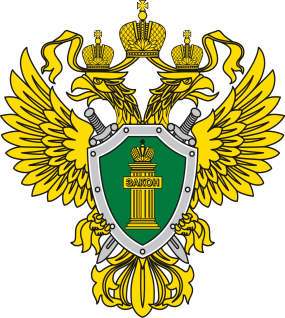 П Р О К У Р А Т У Р Апрокуратура Октябрьского района